Søg udvekslingsstipendium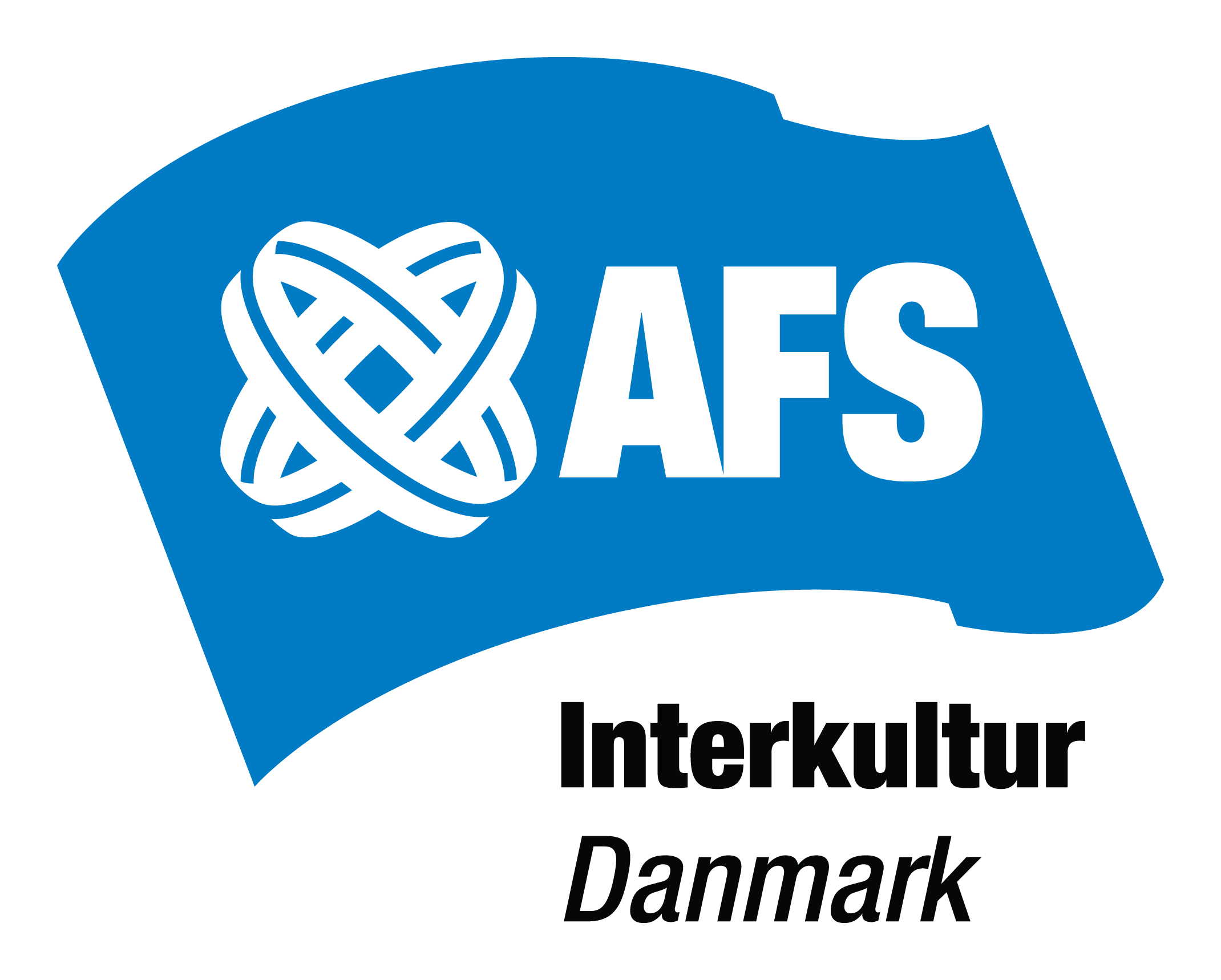 Dette ansøgningsskema er til dig, der har afrejse sommer 2019. AFS Interkultur ønsker, at flere skal have muligheden for at kunne komme på udveksling - uanset økonomisk råderum. Udvekslingsstipendiet uddeles på baggrund af ansøgerens økonomiske baggrund og sociale situation. For at fremme mangfoldighed i de lande, som vi udveksler med kan der ikke søges stipendier til engelsktalende lande. Stipendiets størrelse afhænger af deltagerens behov, men tilskuddet kan ikke overstige den normale deltagerbetaling. Det betyder, at stipendiemodtageren selv skal kunne finansiere udgifter under opholdet til f.eks. lommepenge, tøj og personlig pleje. Søg tilskud senest 01/02/19 Sådan gør duAngiv hvilket beløb, der søges om.Redegør for den økonomiske situation og send som minimum: forskudsopgørelse for 2018 og 2019, årsopgørelse 2017 og lønsedler el.lign.for sept., okt og nov 2018. Selvstændige, landmænd og andre ikke-lønmodtagere kan indsende årsregnskab og forventes på anden måde at dokumentere fyldestgørende for familiens økonomiske situation. AFS Interkultur forbeholder sig ret til at få eftersendt årsopgørelser fra SKAT for indkomståret 2018, når de foreligger (normalt marts 2019) – ligesom foreningen kan forlange yderligere dokumentation for de oplysninger, ansøgeren/forældre/værge giver i ansøgningen.Udfyld alle punkter i ansøgningen og vedlæg alle bilag.Indbetal det almindelige ansøgningsgebyr på 500 kr. til AFS Interkultur på reg. nr. 3306 3306 konto 310 611 7012. Betal gebyret senest 01/02/19.Den unge skal opfylde de almindelige betingelser for at deltage i programmet og udfylde den foreløbige programansøgning på www.afs.dk Hvis du får et stipendiumModtager du et stipendium, forpligter du dig til at skrive minimum 2 – men gerne flere – rejsebreve hjem (evt. i form af video), som kan bruges på AFS’ sociale platforme. Efter opholdet forpligter du dig også til at holde min. 2 oplæg om dit ophold fx på en skole eller et info-møde.Send din ansøgningPr. mail: afs.interkultur@afs.org Pr. post: AFS Interkultur, Nordre Fasanvej 111, 2000 Frederiksberg. Mærk ansøgningen i emnefeltet/ på kuverten ”AFS Stipendium 19”SagsbehandlingAFS’ bestyrelse har nedsat et Stipendieudvalg, der behandler de indkomne ansøgninger fortroligt. Alle ansøgere modtager svar efter behandling af ansøgningerne. SpørgsmålDu er velkommen til at kontakte os på afs.interkultur@afs.org eller telefon 38 34 33 00.GENEREL INFORMATION Om AnsøgerenOm HusstandenOm Kontaktperson til husstanden (forældre/værge eller lignende)ØKONOMI-INFORMATION(FORTROLIGE OPLYSNINGER TIL BRUG FOR STIPENDIEUDVALGET)Om husstandens indtægter før skatOm finansiering og anden støtteOm husstandens boligudgifterOm husstandens formueOm husstandens gældOm husstandens økonomiske og sociale situation lige nuOm deltagerens motivationUndertegnede forældre/værge erklærer at ovenstående oplysninger er korrekte, og at vi er indforstået med at rette os efter de betingelser, som ansøgningsskemaet indeholderDeltagernummerLandevalgAnsøgerens navnFødselsdatoNationalitetKønKvindeMandAdresseMobilnummerE-mailAntal forsørgere (forældre, partner, værger, sambo o.lign.) i husstandenSamlet antal voksne og børn i husstandenVoksneBørnAngiv forsørgernes erhverv/beskæftigelse samt om forsørgerne er lønmodtagere, pensionister og/eller selvstændige erhvervsdrivendeNavnFødselsdatoNationalitetKønKvindeMandMobilnummerE-mailRelation til ansøgerHusstanden samlede indkomst2017Husstandens forventede samledeindkomst for 2018Husstandens forventede samledeindkomst for 2019Vedlæg årsopgørelser for alle husstandens forsørgere for 2017 samt forskudsskemaer for 2018 og 2019 fra SKAT. Vedlæg lønsedler og/eller udbetalingsmeddelelser om børnepenge, pensioner eller andre sociale ydelser for september, oktober og november 2017 for husstandens forsørger(e).Hvor stor andel af udgiften til opholdet forventer husstanden selv af dække?Kr.Hvor stor andel af udgiften forventes dækket af personer (fx bedsteforældre, tidligere ægtefælle) uden for husstanden?Kr.Hvem:Hvor stor andel af udgiften forventes dækket af andre fonde eller private eller offentlige legater og tilskudsgivere?Kr.Hvem:Hvor stort AFS stipendium søges der om?Kr.Boligform lejlighedLejeAndelEjerBoligform husLejeAndelEjerBoligform – anden (beskriv)For lejeboliger – angiv årlig lejeFor andelsbolig – angiv årlig leje, renter af boliglån og eventuelle fællesudgifterFor ejerbolig – angiv summen af årlige renteudgifter, ejendomsskatter, renovation og fællesudgifterSeneste vurdering af ejerbolig eller værdi af andelsboligVærdi af værdipapirer og andre investeringer. Angiv hvilke?Restgæld i ejer-/andelsbolig (prioritetsgæld) og øvrige boliglån?Studiegæld, øvrige banklån, negativ saldo på betalingskort o.lign.Her har forældre/værge mulighed for at beskrive familiens økonomiske og sociale situation - og eventuelt uddybe de informationer, der er givet ovenforHer skal deltageren udførligt skrive om hans/hendes motivation for at komme på udveksling - og hvilke tanker, ønsker og forventninger han/hun har til opholdet. Jo bedre beskrivelse, jo bedre kan stipendieudvalget vurdere ansøgningen.Dato/underskriftDato/underskriftNavnNavn